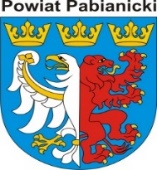 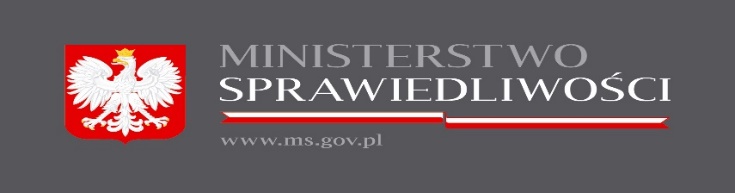 Karta informacyjna poradnictwa 2022                                                                  MEDIACJAOpis usługiMediacja jest metodą rozwiązywania konfliktów, w której uczestnicy poszukują najlepszych dla siebie rozwiązań. Osoba prowadząca mediację wspiera strony w znalezieniu przez nie satysfakcjonującego porozumienia. Mediacja jest dobrowolna i poufna. Mediacje prowadzi mediator, czyli osoba profesjonalnie przygotowana do rozwiązywania sporów, która jest niezależna, bezstronna wobec uczestników i neutralna wobec przedmiotu sporu.Nieodpłatna mediacja może być prowadzona w sprawach małżeńskich, rodzinnych, sąsiedzkich, konsumenckich i w innych kwestiach spornych, w tym również w sprawach toczących się już na drodze sądowej, o ile sąd nie skierował jeszcze sprawy do mediacji sądowej.Usługa może obejmować również: rozmowę informacyjną o możliwościach wykorzystania polubownych metod rozwiązywania sporów.przygotowanie projektu umowy o mediacje lub wniosku o mediacje, który osoba inicjująca mediację wystosuje do drugiej strony sporu.Nieodpłatna mediacja nie może być prowadzona w sprawach formalnie skierowanych do mediacji (przez sąd albo inny organ), a także w sprawach, gdzie zachodzi podejrzenie przemocy w relacji stron.Kto może skorzystaćUprawniona do zainicjowania takiej darmowej mediacji jest każda osoba, której nie stać na odpłatną pomoc prawną i która złoży stosowne oświadczenie w tej sprawie. Druga strona sporu, zapraszana do mediacji przez osobę uprawnioną, nie musi spełniać tych warunków. Może to być także osoba prawna np.  firma, instytucja, spółdzielnia, wspólnota mieszkaniowa.Forma zapisu na usługęTermin wizyty ustalany jest telefonicznie pod numerem telefonu : 42 225 40 80 lub drogą e mailowa : npp@powiat.pabianice.plInne informacjeMediacja co do zasady udzielana jest podczas osobistej wizyty w punkcie nieodpłatnych porad prawnych.Osoby, które ze względu na niepełnosprawność ruchową nie są w stanie przybyć do punktu lub osoby doświadczające trudności w komunikowaniu się mogą otrzymać poradę przez telefon lub przez Internet. Informacja dostępna jest pod numerem podanym do zapisów.Jednostka prowadzącaAdresDni i godziny dyżurówSpecjalizacja(o ile określono)Lokal dogodny dla osób na wózkach inwalidzkichTelefonwww1.Agata BłażyńskaMiejski Ośrodek Pomocy Społecznej 
w Konstantynowie Łódzkim, 
ul. Sucharskiego 1/3Poniedziałek, co druga Środa 11.00 - 15.00z wyłączeniem dni ustawowo wolnych od pracyMediacjaTak42 225 40 80 - w godzinach pracy Starostwa Powiatowego w Pabianicach Poniedziałek, Środa, Czwartek, 8.00 - 16.00, Wtorek 8.00 - 17.00, Piątek 8.00 - 15.00http://www.powiat.pabianice.pl1.Agata BłażyńskaKonstantynowskie Centrum Pomocy Rodzinie w Konstantynowie Łódzkim ul. Słowackiego 11Wtorek 15.00 - 19.00z wyłączeniem dni ustawowo wolnych 
od pracyMediacjaTak42 225 40 80 - w godzinach pracy Starostwa Powiatowego w Pabianicach Poniedziałek, Środa, Czwartek, 8.00 - 16.00, Wtorek 8.00 - 17.00, Piątek 8.00 - 1 5.00http://www.powiat.pabianice.pl2.Fundacja „Młodzi Ludziom”Urząd Gminy 
w Dobroniu ul. 11 Listopada 9Poniedziałek13.00 – 17.00z wyłączeniem dni ustawowo 
wolnych od pracyTak42 225 40 80 - w godzinach pracy Starostwa Powiatowego w Pabianicach Poniedziałek, Środa, Czwartek, 8.00 - 16.00, Wtorek 8.00 - 17.00, Piątek 8.00 - 15.00http://www.powiat.pabianice.pl2.Fundacja „Młodzi Ludziom”Miejska Biblioteka Publiczna w Pabianicach ul. Św. Jana 10	Wtorek, Czwartek 12.00- 16.00 Środa, Piątek 12.30 - 16.30 z wyłączeniem dni ustawowo wolnych 
od pracyMediacjaWtorekCzwartekNie42 225 40 80 - w godzinach pracy Starostwa Powiatowego w Pabianicach Poniedziałek, Środa, Czwartek, 8.00 - 16.00, Wtorek 8.00 - 17.00, Piątek 8.00 - 15.00http://www.powiat.pabianice.pl3.Fundacja „Młodzi Ludziom”Gminny Ośrodek Kultury 
w Lutomiersku Plac Jana Pawła II 13 Poniedziałek, 11.00 - 15.00,       Środa 12.30 - 16.30z wyłączeniem dni ustawowo wolnych od pracyMediacjaTak42 225 40 80 - w godzinach pracy Starostwa Powiatowego w Pabianicach Poniedziałek, Środa, Czwartek, 8.00 - 16.00, Wtorek 8.00 - 17.00, Piątek 8.00 - 15.00http://www.powiat.pabianice.pl3.Fundacja „Młodzi Ludziom”Starostwo Powiatowe w Pabianicach ul. Piłsudskiego 2,
bud. B, pok. 40Wtorek 12.30 - 16.30Czwartek 14.00 - 18.00 Piątek 12.30 – 16.30z wyłączeniem dni ustawowo wolnych 
od pracyMediacjaPiątekNie42 225 40 80 - w godzinach pracy Starostwa Powiatowego w Pabianicach Poniedziałek, Środa, Czwartek, 8.00 - 16.00, Wtorek 8.00 - 17.00, Piątek 8.00 - 15.00http://www.powiat.pabianice.pl